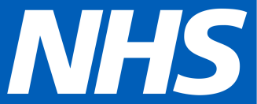 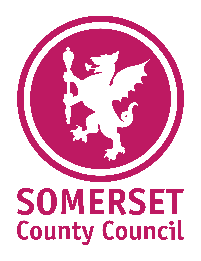 HelloJob opportunities in the NHS and social careWe know that this year has been a truly devastating year for so many of you, with the risk of redundancy and losing your job during the pandemic. Equally, the impact on our hospitals, care homes and for those needing care in the community has been enormous.We urgently need to recruit more people – could this be you?  A time to adaptWith widespread redundancies across the UK, more and more people are taking up jobs in health and social care – people from a huge variety of backgrounds. These jobs offer good job security in a time of economic uncertainty as well as being able really rewarding – truly being able to make a difference in people’s lives.There are people in your community who need your careCare work isn’t just about working with older people - there are many different people who require some form of care. For example, many younger care workers support people of a similar age who have interests in common, such as going to the cinema, playing games, and even clubbing. Career progression in health and social careWhere you start is not necessarily where you’ll end. In Somerset, the average salary in health and care is around £9.43 an hour. When you get into more responsible roles such as team leader or supervisor, your salary can range from an average of £20,000 to £28,000 per year.You could go further still if you wanted to, moving into either social work (£30,451 - £34,728), a care home registered manager (average salary £30,406) or nursing (£24,907 - £37,890). There are excellent training packages available and many ways in which you can progress in your career.What could you bring? You will probably have some transferrable skills - you may be really great at communication, have excellent listening skills, or you might be creative and innovative, good at managing budgets, have IT or customer service skills. Having empathy and compassion, being able to work with others to support patients and residents are the most important qualities that are needed, not necessarily your qualifications or work experience.Our offer of help to get you started:Prepare to Care with Yeovil College - The opportunity to learn about health and care before applying and achieve a qualification to prepare you in the best possible way. With no cost to yourself, and no risk should you discover this isn’t quite for you.Guaranteed interviews – for any role you apply for where you meet minimum requirements with any of the health and  social care employers listed below.Support through your application – we will fund all the clearances and checks that you need to work with vulnerable children and adults.For job opportunities in Somerset visit: Proudtocaresomerset.org.uk and Jobs.nhs.uk We hope to be welcoming you to rewarding careers across health and social care in the coming months.Signed,Somerset Clinical Commissioning Group		Somerset County CouncilSomerset NHS Foundation Trust			Yeovil District Hospital NHS Foundation TrustCommunity Pharmacy:GP Practices:Social Care: